КЕМЕРОВСКАЯ ОБЛАСТЬ - КУЗБАССЗАКОНОБ ОТДЕЛЬНЫХ ВОПРОСАХ РЕАЛИЗАЦИИ МОЛОДЕЖНОЙ ПОЛИТИКИВ КЕМЕРОВСКОЙ ОБЛАСТИ - КУЗБАССЕПринятЗаконодательным СобраниемКемеровской области - Кузбасса1 октября 2021 годаНастоящий Закон принят в соответствии с Федеральным законом "О молодежной политике в Российской Федерации" в целях регулирования отдельных вопросов реализации молодежной политики в Кемеровской области - Кузбассе.Статья 1. Основные понятия, используемые в настоящем Законе1. Для целей настоящего Закона используются следующие основные понятия:1) талантливая (одаренная) молодежь - молодые граждане, обладающие исключительными творческими способностями, талантом и добившиеся высоких результатов в области науки, техники, образования, искусства, культуры, спорта и иных сферах жизнедеятельности;2) молодежные инициативы - инициативы молодежи и молодежных общественных объединений, направленные на социально-экономическое развитие Кемеровской области - Кузбасса, в том числе на улучшение качества жизни молодежи;3) молодежный совещательный орган - коллегиальный орган, состоящий из молодых граждан, созданный органами государственной власти Кемеровской области - Кузбасса в целях обеспечения взаимодействия с молодежью.2. Иные понятия, используемые в настоящем Законе, применяются в значениях, определенных Федеральным законом "О молодежной политике в Российской Федерации".Статья 2. Полномочия Законодательного Собрания Кемеровской области - Кузбасса в сфере молодежной политикиК полномочиям Законодательного Собрания Кемеровской области - Кузбасса в сфере молодежной политики относятся:1) осуществление законодательного регулирования в сфере молодежной политики;2) осуществление контроля за соблюдением и исполнением законов Кемеровской области - Кузбасса в сфере молодежной политики;3) создание молодежного парламента Кузбасса при Законодательном Собрании Кемеровской области - Кузбасса (далее - молодежный парламент Кузбасса) и утверждение положения о нем;4) иные полномочия, установленные федеральным законодательством и законодательством Кемеровской области - Кузбасса.Статья 3. Полномочия Губернатора Кемеровской области - Кузбасса в сфере молодежной политикиК полномочиям Губернатора Кемеровской области - Кузбасса в сфере молодежной политики относятся:1) создание Молодежного правительства Кузбасса при Губернаторе Кемеровской области - Кузбасса (далее - Молодежное правительство Кузбасса) и утверждение положения о нем;2) иные полномочия, установленные федеральным законодательством и законодательством Кемеровской области - Кузбасса.Статья 4. Полномочия высшего исполнительного органа Кемеровской области - Кузбасса в сфере молодежной политикиК полномочиям высшего исполнительного органа Кемеровской области - Кузбасса в сфере молодежной политики относятся:1) утверждение региональных и межмуниципальных программ по основным направлениям в сфере молодежной политики с учетом социально-экономических, экологических, демографических, этнокультурных и других особенностей Кемеровской области - Кузбасса;2) утверждение положения об исполнительном органе Кемеровской области - Кузбасса, осуществляющем отдельные полномочия в сфере молодежной политики;(в ред. Закона Кемеровской области - Кузбасса от 24.04.2023 N 28-ОЗ)3) утверждение порядка ведения регионального реестра молодежных и детских общественных объединений;4) установление порядка определения объема и предоставления субсидий социально ориентированным некоммерческим организациям, не являющимся государственными (муниципальными) учреждениями и осуществляющим деятельность в сфере молодежной политики;5) иные полномочия, установленные федеральным законодательством и законодательством Кемеровской области - Кузбасса.Статья 5. Полномочия исполнительного органа Кемеровской области - Кузбасса, осуществляющего отдельные полномочия в сфере молодежной политики(в ред. Закона Кемеровской области - Кузбасса от 24.04.2023 N 28-ОЗ)К полномочиям исполнительного органа Кемеровской области - Кузбасса, осуществляющего отдельные полномочия в сфере молодежной политики, относятся:(в ред. Закона Кемеровской области - Кузбасса от 24.04.2023 N 28-ОЗ)1) реализация молодежной политики на территории Кемеровской области - Кузбасса;2) разработка и реализация региональных и межмуниципальных программ по основным направлениям в сфере молодежной политики с учетом социально-экономических, экологических, демографических, этнокультурных и других особенностей Кемеровской области - Кузбасса;3) предоставление субсидий социально ориентированным некоммерческим организациям, не являющимся государственными (муниципальными) учреждениями и осуществляющим деятельность в сфере молодежной политики, направление предусмотренных пунктом 2 статьи 31.2 Федерального закона "О некоммерческих организациях" сведений о данных организациях - получателях государственной поддержки в исполнительный орган Кемеровской области - Кузбасса, осуществляющий формирование и ведение реестра социально ориентированных некоммерческих организаций - получателей поддержки;(в ред. Закона Кемеровской области - Кузбасса от 24.04.2023 N 28-ОЗ)4) организация и осуществление мониторинга реализации молодежной политики на территории Кемеровской области - Кузбасса;5) разработка порядка ведения регионального реестра молодежных и детских общественных объединений и ведение указанного реестра;6) обеспечение открытости и доступности информации о реализации молодежной политики;7) предоставление информации о реализации молодежной политики в федеральную государственную автоматизированную информационную систему в порядке, установленном Правительством Российской Федерации;8) организация деятельности специалистов по работе с молодежью;9) учреждение премий и иных поощрительных выплат в сфере молодежной политики, установление порядка их предоставления;10) иные полномочия, установленные федеральным законодательством и законодательством Кемеровской области - Кузбасса.Статья 6. Реализации молодежной политики в Кемеровской области - Кузбассе1. Молодежная политика в Кемеровской области - Кузбассе осуществляется путем реализации основных направлений молодежной политики, определенных частью 1 статьи 6 Федерального закона "О молодежной политике в Российской Федерации".2. Реализация основных направлений молодежной политики в Кемеровской области - Кузбассе осуществляется в соответствии с законодательством Российской Федерации, законодательством Кемеровской области - Кузбасса с учетом социальных потребностей молодежи, национальных традиций, региональных, местных и этнокультурных особенностей Кемеровской области - Кузбасса, в том числе в рамках государственных программ Кемеровской области - Кузбасса, предусматривающих мероприятия по поддержке молодежи, молодых семей и молодежных общественных объединений, с использованием инфраструктуры молодежной политики.3. Указанные в части 1 статьи 6 Федерального закона "О молодежной политике в Российской Федерации" направления молодежной политики включают в себя в том числе реализацию в Кемеровской области - Кузбассе следующих мер:1) поддержка молодежных инициатив и социально значимых проектов (программ) в сфере гражданско-патриотического воспитания, творчества, спорта и здорового образа жизни, культурно-образовательного туризма, профессионального самоопределения и добровольчества, молодежного предпринимательства, информационных технологий и молодежных СМИ, научно-инновационной деятельности молодежной политики в Кемеровской области - Кузбассе;2) создание условий для привлечения молодежи в молодежное самоуправление;3) формирование заинтересованности организаций, общественных объединений, благотворительных организаций, отдельных граждан в поддержке талантливой (одаренной) молодежи;4) проведение конкурсов, фестивалей, выставок, концертов, конференций, смотров, симпозиумов, спортивных соревнований и иных мероприятий в целях выявления талантливой (одаренной) молодежи и распространения творческих достижений молодых граждан;5) поддержка проектов молодых ученых в сферах образования, науки, техники, культуры и искусства;6) привлечение молодых ученых к решению экономических и социальных проблем Кемеровской области - Кузбасса, оказание содействия внедрению научных достижений молодых ученых в экономику;7) организация информационного, научно-методического, кадрового обеспечения деятельности молодежных и детских общественных объединений;8) формирование взаимодействия молодежных и детских общественных объединений с органами государственной власти и местного самоуправления, организациями и гражданами, а также предоставление государственной поддержки молодежным и детским общественным объединениям;9) оказание методической помощи и организационной поддержки деятельности юридических и физических лиц, способствующих развитию института наставничества в государственных и муниципальных органах, а также в других организациях независимо от формы собственности;10) внедрение системы наставничества и стажировок выпускников образовательных организаций высшего образования и профессиональных образовательных организаций;11) формирование системы подготовки, переподготовки и повышения квалификации кадров, работающих в органах по делам молодежи, учреждениях органов по делам молодежи, молодежных и детских общественных объединениях, иных молодежных организациях;12) организация обучения молодых людей, осуществляющих добровольческую (волонтерскую) деятельность в сфере молодежной политики;13) взаимодействие с общеобразовательными организациями и профессиональными образовательными организациями по трудоустройству выпускников;14) содействие молодым специалистам в приобретении опыта работы по специальности, формировании практических знаний и навыков;15) консультирование по вопросам выбора сферы деятельности, трудоустройства и возможности профессионального обучения, предоставление доступа к информации о свободных рабочих местах и вакансиях;16) создание условий для реализации потенциала молодежи в сельской местности;17) вовлечение молодых граждан в предпринимательскую деятельность, создание условий для развития ими собственного бизнеса;18) реализация образовательных программ, направленных на развитие предпринимательской деятельности среди молодежи, конференций и форумов, научно-практических семинаров для молодежи по проблемам развития бизнеса;19) содействие организации трудовой деятельности студенческих отрядов, оказание им информационно-методической поддержки;20) иные меры, предусмотренные законодательством Российской Федерации и Кемеровской области - Кузбасса.Статья 7. Молодежные совещательные органы1. В целях обеспечения взаимодействия молодых граждан с органами государственной власти Кемеровской области - Кузбасса, а также приобщения их к парламентской деятельности, формирования их правовой и политической культуры, поддержки созидательной, гражданской активности и инициатив молодежи при Законодательном Собрании Кемеровской области - Кузбасса создается молодежный парламент Кузбасса.Полномочия, порядок формирования и деятельности молодежного парламента Кузбасса определяются положением о молодежном парламенте Кузбасса при Законодательном Собрании Кемеровской области - Кузбасса, утверждаемым постановлением Законодательного Собрания Кемеровской области - Кузбасса.2. В целях вовлечения молодежи в реализацию молодежной политики, формирования активной гражданской позиции, привлечения научного и творческого потенциала молодежи к решению задач, стоящих перед исполнительными органами Кемеровской области - Кузбасса, при Губернаторе Кемеровской области - Кузбасса создается Молодежное правительство Кузбасса.(в ред. Закона Кемеровской области - Кузбасса от 24.04.2023 N 28-ОЗ)Полномочия, порядок формирования и деятельности Молодежного правительства Кузбасса определяются положением о Молодежном правительстве Кузбасса при Губернаторе Кемеровской области - Кузбасса, утверждаемым постановлением Губернатора Кемеровской области - Кузбасса.3. Молодежный парламент Кузбасса и Молодежное правительство Кузбасса являются коллегиальными, совещательными органами и осуществляют свою деятельность на добровольной и безвозмездной основе.Статья 8. Финансирование расходов на реализацию молодежной политики в Кемеровской области - КузбассеФинансирование расходов, связанных с реализацией настоящего Закона, осуществляется в пределах средств, предусмотренных законом Кемеровской области - Кузбасса об областном бюджете на очередной финансовый год и плановый период.Статья 9. О признании утратившими силу некоторых законодательных актов Кемеровской областиПризнать утратившими силу:1) Закон Кемеровской области от 06.07.2017 N 60-ОЗ "О молодежи и молодежной политике" (Официальный интернет-портал правовой информации (www.pravo.gov.ru), 2017, 7 июля, N 4200201707070010);2) Закон Кемеровской области от 25.12.2017 N 110-ОЗ "О внесении изменений в статьи 7 и 8 Закона Кемеровской области "О молодежи и молодежной политике" (Электронные ведомости Совета народных депутатов Кемеровской области, 2017, 26 декабря);3) Закон Кемеровской области от 13.07.2018 N 59-ОЗ "О внесении изменений в Закон Кемеровской области "О молодежи и молодежной политике" (Электронные ведомости Совета народных депутатов Кемеровской области, 2018, 17 июля).Статья 10. Вступление в силу настоящего Закона1. Настоящий Закон вступает в силу в день, следующий за днем его официального опубликования.2. Статья 3 настоящего Закона распространяется на правоотношения, возникшие с 12 июня 2021 года.ГубернаторКемеровской области - КузбассаС.Е.ЦИВИЛЕВг. Кемерово12 октября 2021 годаN 91-ОЗ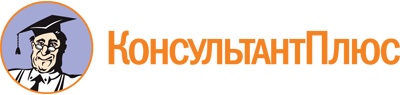 Закон Кемеровской области - Кузбасса от 12.10.2021 N 91-ОЗ
(ред. от 24.04.2023)
"Об отдельных вопросах реализации молодежной политики в Кемеровской области - Кузбассе"
(принят Законодательным Собранием Кемеровской области - Кузбасса 01.10.2021)Документ предоставлен КонсультантПлюс

www.consultant.ru

Дата сохранения: 23.06.2023
 12 октября 2021 годаN 91-ОЗСписок изменяющих документов(в ред. Закона Кемеровской области - Кузбассаот 24.04.2023 N 28-ОЗ)